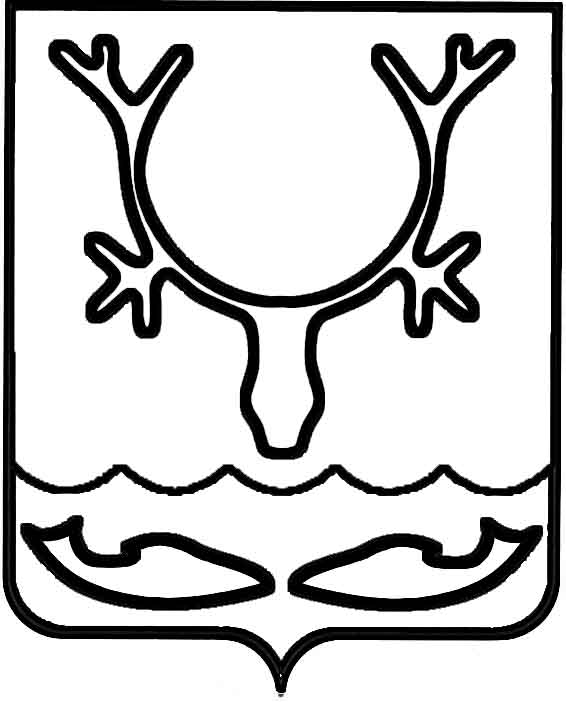 Администрация МО "Городской округ "Город Нарьян-Мар"ПОСТАНОВЛЕНИЕот “____” __________________ № ____________		г. Нарьян-МарО прекращении  движения транспортных средств в районе домов № 24 корпус. 2 
и № 26 по ул. Авиаторов на период проведения земляных работ 12.08.2018В целях обеспечения безопасности дорожного движения при проведении земляных работ, Администрация МО "Городской округ "Город Нарьян-Мар": П О С Т А Н О В Л Я Е Т:1. Ввести запрет на движение всех транспортных средств в районе домов              № 24 корпус 2 и № 26  по ул. Авиаторов в период с 15.00 до 19.00 12 августа 
2018 года.2. Управлению строительства, ЖКХ и градостроительной деятельности Администрации МО "Городской округ "Город Нарьян-Мар" разработать схему организации дорожного движения на период проведения земляных работ.3. Производителю земляных работ обществу с ограниченной ответственностью "Печора Девелопмент" обеспечить установку на период введения запрещения движения транспортных средств соответствующих временных дорожных знаков.4. Управлению организационно-информационного обеспечения Администрации МО "Городской округ "Город Нарьян-Мар" проинформировать пользователей местными автомобильными дорогами через средства массовой информации и информационно-телекоммуникационную сеть "Интернет" на сайте www.adm-nmar.ru о сроках запрещения движения.6. Контроль за исполнением настоящего постановления оставляю за собой.0908.2018513И.о. главы МО "Городской округ "Город Нарьян-Мар" Д.В.Анохин